PCL-730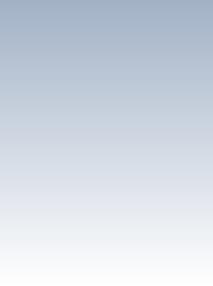 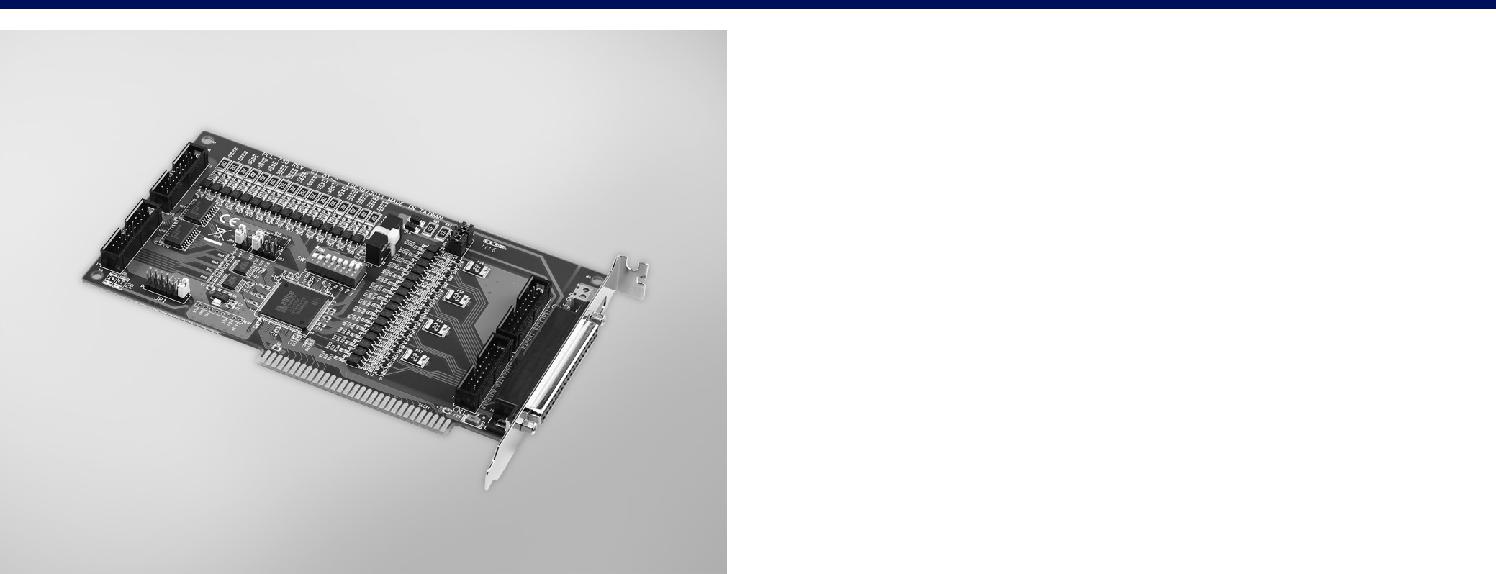 32-ch Isolated DigitalI/0 ISA Card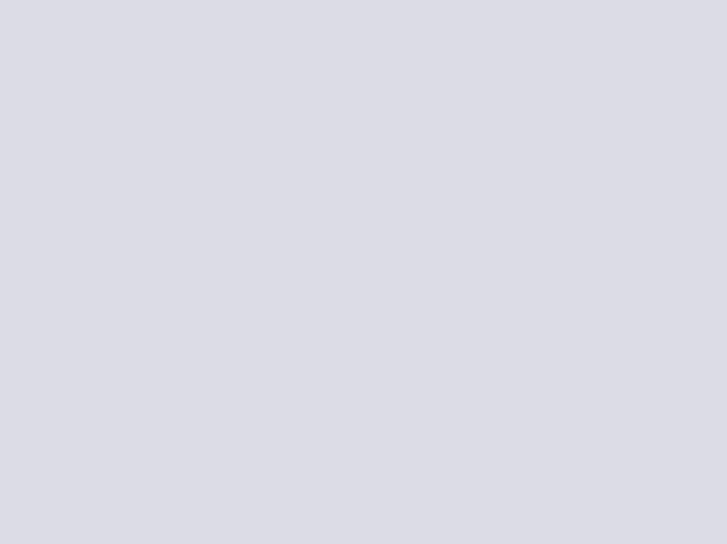 Features 32 isolated DIO ch. (16 inputs and 16 outputs)  32 TTL-level DIO ch. (16 inputs and 16 outputs)  High output driving capacity  Interrupt capability Two 20-pin connectors for isolated digital I/O channels and two for TTL digital I/O channels D-type connector for isolated input and output channels  High-voltage isolation on output channels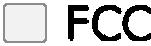 RoHS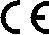 COMPLIANT2002/95/ECIntroductionThe PCL-730 offers isolated digital input channels as well as isolated digital output channels with isolation protection up to 2,500 VDC, which makes them ideal for industrial applications where high-voltage isolation is required. There are also 32 TTL DIO channels.SpecificationsDigital InputIsolated Digital Input  Channels	16  Input Voltage	Logic 0: 1 V max.Logic 1: 5 V min., 24 V max.  Interrupt Capable Ch.	2 (IDI0, IDI1)  Isolation Protection	2,500 VDC  Opto-Isolator Response 100 μs  Input Resistance	3 KΩ @ 0.2 WDigital OutputIsolated Digital Output  Opto-Isolator Response 100ms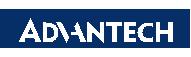 General  Bus Type	ISA  I/O Connectors	1 x 37-pin D-type female2 x 20-pin box header for fl at cable  Dimensions (L x H)	185 x 100 mm (7.3” x 3.9”)  Power Consumption	Typical: 5 V @ 330 mA; 12 V @ 80 mAMax.: 5 V @ 500 mA; 12 V @ 105 mA  Operating Temperature 0 ~ 60°C (32 ~ 140°F)  Storage Temperature	-20 ~ 70°C (-4 ~ 158°F)  Storage Humidity	5 ~ 95% RH, non-condensing (refer to IEC 68-2-3)Ordering Information  PCL-730	32-channel isolated digital I/O card, user’s manual anddriver CD-ROM (cable not included)  PCL-10120-1	20-pin fl at cable, 1m  PCL-10120-2	20-pin fl at cable, 2m  ADAM-3920	20-pin fl at cable wiring terminal for DIN-rail mounting  PCLD-782	16-channel opto-isolated D/I board  PCLD-785	16-channel relay output board  PCLD-885	16-channel power relay (form A) output board  PCL-10137-1	DB37 cable, 1m  PCL-10137-2	DB37 cable, 2m  PCL-10137-3	DB37 cable, 3m  ADAM-3937	DB37 wiring terminal for DIN-rail mounting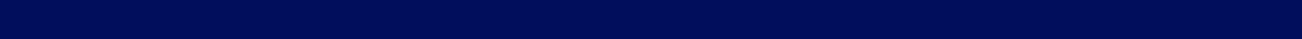 Data Acquisition BoardsChannels1616Compatibility5V/TTLInput VoltageLogic 0: 0.8 V max.Logic 0: 0.8 V max.Logic 1: 2.0 V min.Logic 1: 2.0 V min.Interrupt Capable Ch.2(DI0, DI1)Channels16Compatibility5 V/TTLOutput VoltageLogic 0: 0.8 V max.Logic 1: 2.0 V min.Output CapabilitySink: 8 mASource: 0.4 mAChannels16Output TypeSink type (NPN)Isolation Protection2,500 VDCOutput Voltage5 ~ 40 VDCSink Current200 mA max./channel